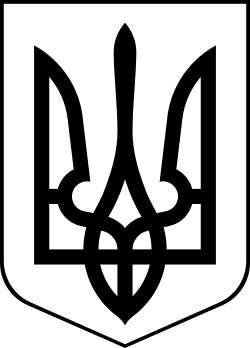 УкраїнаМЕНСЬКА МІСЬКА РАДАЧернігівська область(друга сесія восьмого скликання) РІШЕННЯ30 грудня 2020 року	№ 156Про прийняття майна, що перебуває на балансі КЗ «Менська централізована бібліотечна система» Менської районної ради	Розглянувши акт приймання-передачі, поданий комісією з прийому-передачі майна спільної власності сіл, селищ, міста Менського району, створеної розпорядженням Менського міського голови Примакова Г.А.  від 16.12.2020 року № 338 , враховуючи рішення Менської районної ради від 25 вересня 2020 року № 552 «Про безоплатну передачу майна із спільної власності територіальних громад сіл, селищ, міста Менського району у комунальну власність Менської об’єднаної територіальної громади майна та бібліотечних фондів КЗ «Менська централізована бібліотечна система», керуючись ст.ст.26,60 Закону України «Про місцеве самоврядування в Україні», Менська міська радаВИРІШИЛА:Прийняти в комунальну власність  Менської міської територіальної громади майно що перебуває на балансі КЗ «Менська централізована бібліотечна система» Менської районної ради згідно з переліком (додається).Передати в оперативне управління КЗ «Менська публічна бібліотека» Менської міської ради основні засоби, малоцінні необоротні матеріальні активи, книжковий фонд.Контроль за виконанням цього рішення покласти на заступника міського голови з питань діяльності виконкому Менської міської ради гідно з розподілом функціональних обов’язків.Міський голова                                                    Г.А.  Примаков Додаток № 1до рішення 2 сесії восьмого скликання Менської міської ради від 30 грудня 2020 року № 156 «Про прийняття майна, що перебуває на балансі КЗ «Менська централізована бібліотечна система» Менської районної ради»Перелік майна, яке передається безоплатно із спільної власності територіальних громад сіл, селищ, міста Менського району у комунальну власність Менської територіальної громади№ п/пПерелік об’єктів майна Первісна балансова вартість, грнОб’єкти що обслуговують будівлю Об’єкти що обслуговують будівлю Об’єкти що обслуговують будівлю 1Гараж на 4 секції21474,002Туалет4238,003Огорожа залізобетонна 34 секції3654,004Ворота металеві791,005Теплолічильник9489,00ВСЬОГО39646,00Перелік основних засобівПерелік основних засобівПерелік основних засобів1Сарай1535,002Принтери лазерні (2 шт.)2939,003Відеодвійка(телевізор,відеомагнітофон)2162,004Комп’ютер4908,005Монітор 191130,006Копір МР-1613931,007Системний блок1638,008Системний блок 00611012000,009Монітор 19АСЕR V1931100,0010Візок для перевезення вантажів60,0011Копір АЧ «Ganon» FC-2041857,0012Ноутбук Acer E5-521-290S3599,0013БФП  Ganon 14350,0014Ноутбук Lenovo7175,0015Проектор Ganon13913,0016Піаніно «Україна»905,0017Падуги купольного театру9,0018Штори лялькового театру121,0019Сценічні ляльки театру400,00ВСЬОГО63732,00Малоцінні необоротні матеріальні активиМалоцінні необоротні матеріальні активиМалоцінні необоротні матеріальні активи№ з/пМісцезнаходженняСума, грн.1Менська центральна районна бібліотека72155,002Бібліотека-філія с.Покровське1077,003Бібліотека-філія  с.Городище1076,004Бібліотека-філія с.Данилівка1119,005Бібліотека-філія с.Волосківці1742,006Бібліотека-філія с.Степанівка1522,00ВСЬОГО78691,00Книжковий фондКнижковий фондКнижковий фонд№ з/пМісце знаходженняКількість примірників, од.1Менська центральна районна бібліотека484152Бібліотека-філія с.Покровське120253Бібліотека-філія с.Городище63174Бібліотека-філія с.Данилівка69545Бібліотека-філія с.Волосківці106216Бібліотека-філія с.Степанівка5887